Община Брацигово уведомява, че от 16.12.2015г. започва прием на документи за ползване на социална услугата „Обществена трапезария”, която ще се предоставя от 01. 01. 2016 г.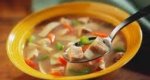 Община Брацигово уведомява, че от 16.12.2015г. започва прием на документи за ползване на социална услугата „Обществена трапезария”, която ще се предоставя от 01.01.2016 г.Право да  кандидатстват за ползване на социалната услуга „Обществена трапезария“  имат :лица и семейства, които получават месечни социални помощи или отговарящи на чл. 9 от ППЗСП; на самотни неосигурени родители, които живеят с децата си; на самотни възрастни лица с минимални и  инвалидни пенсии;лица и семейства, получаващи минимални пенсии / пенсии по ПВС; наследствени пенсии; инвалидни пенсии;  пенсии,  несвързани с трудова дейност/.самотно живеещи лица и семейства с доказана липса на доходи или ниски доходина скитащи и бездомни лица; лица и семейства, инцидентно пострадали от бедствия и аварии при форсмажорни обстоятелства, подпомогнати с еднократна помощ по реда на Закона за социално подпомагане.  лица, с различни видове трайни увреждания, чиито ограничения от здравословен характер ги поставят в невъзможност сами да се обслужват.Желаещите да ползват услугата следва подават заявление по образец с приложените към него   документи както следва:Заявление за ползване на услугатаКопие от актуален медицински документи ТЕЛК, ЛКК, епикриза и др. медицински документ, доказващ здравословно състояние;Служебна бележка от Дирекция «Социално подпомагане»Служебна бележка от Дирекция «Бюро по труда», ако лицето е безработноДокумент, доказващ месечния доход на лицето /пенсия/Документите се подават на фронт – офиса на Общинска администрация град Брацигово до 17.00 часа на 28 декември  2015 год.Комисията, определена със Заповед на Кмета на Община Брацигово ще  разгледа всички постъпили в срок заявления;Списъкът с одобрените бенефициенти ще бъде изложен на информационното табло на входа на Общинска администрация град Брацигово и на интернет страницата на Община Брацигово;Обядът ще приготвя и доставя ежедневно през работните дни, считано от 01.01.2016 г. до 30.04.2016 г. от кухнята на „Домашен социален патронаж” - Брацигово;